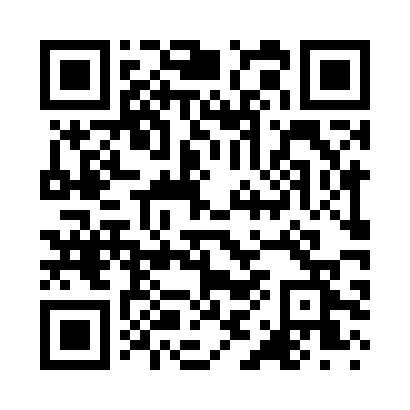 Prayer times for Sare, EstoniaWed 1 May 2024 - Fri 31 May 2024High Latitude Method: Angle Based RulePrayer Calculation Method: Muslim World LeagueAsar Calculation Method: HanafiPrayer times provided by https://www.salahtimes.comDateDayFajrSunriseDhuhrAsrMaghribIsha1Wed2:515:211:116:259:0111:232Thu2:505:181:106:279:0411:243Fri2:495:161:106:289:0611:254Sat2:485:141:106:299:0811:265Sun2:475:111:106:309:1011:276Mon2:465:091:106:329:1211:277Tue2:455:071:106:339:1511:288Wed2:445:041:106:349:1711:299Thu2:435:021:106:359:1911:3010Fri2:425:001:106:379:2111:3111Sat2:414:581:106:389:2311:3212Sun2:414:561:106:399:2511:3313Mon2:404:541:106:409:2711:3414Tue2:394:511:106:419:2911:3515Wed2:384:491:106:439:3111:3516Thu2:374:471:106:449:3311:3617Fri2:364:451:106:459:3511:3718Sat2:364:441:106:469:3711:3819Sun2:354:421:106:479:3911:3920Mon2:344:401:106:489:4111:4021Tue2:344:381:106:499:4311:4122Wed2:334:361:106:509:4511:4223Thu2:324:351:106:519:4711:4224Fri2:324:331:106:529:4911:4325Sat2:314:311:116:539:5111:4426Sun2:304:301:116:549:5211:4527Mon2:304:281:116:559:5411:4628Tue2:294:271:116:569:5611:4729Wed2:294:251:116:579:5711:4730Thu2:294:241:116:589:5911:4831Fri2:284:231:116:5810:0111:49